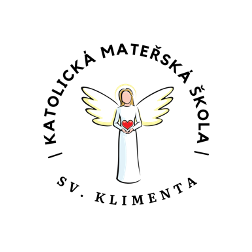 Katolická mateřská škola sv. KlimentaU Uranie 16/1080, Praha 7 Holešovice 170 00IČO: 49 625 063Koncepce ŠPO KMŠ sv. Klimenta(období 2022-2025)„Je úžasné, co děti dokážou, když jim k tomu dáme příležitost.“Linda DobsonVypracovala: Mgr. Petra TabákováÚnor 2022ÚvodTato koncepce je zaměřena na budoucí směřování a rozvoj školské právnické osoby Katolické mateřské školy sv. Klimenta (dále KMŠ sv. Klimenta), U Uranie 16/1080, Praha 7 Holešovice 170 00. Koncepce pojednává o charakteristice školy, hlavních cílech a vizích a celá práce je rozdělena do 5 hlavních oblastí, které jsou zcela zásadní pro správné fungování KMŠ sv. Klimenta. Jsou jimi výchovně-vzdělávací oblast, ekonomicko-provozní oblast, personální oblast, dále oblast organizace a řízení a oblast vztahů s rodiči a veřejností v souladu se vzdělávací soustavou ČR a požadavky katolické církve. Záměrem této Charakteristika školyKMŠ sv. Klimenta je zřizována Arcibiskupstvím pražským jako samostatný právní subjekt: školská právnická osoba. Škola se nachází v městské části Prahy 7 Holešovicích, nedaleko Ortenova náměstí a sídlí v pronajatém prostoru MŠ U Uranie. V patrové budově se nacházejí 2 třídy s maximální kapacitou 46 dětí. Součástí školy je členitá zahrada s herními prvky pro rozvíjení pohybových dovedností dětí.Mise školyPosláním Katolické mateřské školy sv. Klimenta je co nejkvalitněji zajišťovat výchovně vzdělávací činnost, zaměřenou na celkový a specifický rozvoj dětí, a to 
v bezpečném, rodinném a motivujícím prostředí vhodném pro předškolní vzdělávání a v úzké spolupráci se zákonnými zástupci dětí, na principu individuálního přístupu s oporou 
v katolické víře.Plán rozvoje školyNový plán rozvoje školy si stanovuje hlavní cíle na základě analýzy předchozího období. Vychází tak z potřeb dětí s cílem jim poskytnout bezpečné, inkluzivní, kvalitní a efektivní vzdělávací prostředí pro všechny děti bez rozdílu v rozsahu jeho individuálních možností a potřeb. Důraz je kladen na pokračování v rozvoji duchovních hodnot katolické výchovy. Ve spolupráci se zákonnými zástupci doplňovat rodinnou výchovu a pomoci vytvořit a zajistit dětem prostředí s dostatkem mnohostranných a přiměřených podnětů k jejich aktivnímu rozvoji a učení. Klást důraz na vytváření základů klíčových kompetencí dosažitelných v etapě předškolního vzdělávání.Hlavní cíleHlavním cílem působnosti školy a Školního vzdělávacího programu (dále ŠVP) je budovat rovnoměrný a všestranný rozvoj dětí, po stránce fyzické, psychické, sociální a duchovní. Snažit se poskytnout co nejlepší přípravu na další životní a vzdělávací cestu, která je v budoucnu čeká. Rozvíjet osobnost dětí a posílit osobní spokojenost. Podpořit také zdravý tělesný vývoj. Dle citátu na hlavní straně této práce, tímto vytvořit takové prostředí a podmínky, aby děti zapojovaly svou představivost a fantazii pro rozvoj svých vlastních klíčových kompetencí. Zohlednit potřeby dětí a v individuální míře je naplňovat. Integrovat děti s odlišným mateřským jazykem, děti cizinců a vytvářet přátelskou atmosféru, ve které se budou cítit začleněni a bez rozdílů. Budovat v dětech morální a etické hodnoty a pomáhat ve vytvoření vlastního žebříčku hodnot, které jsou v souladu s křesťanskou vírou. Naučit děti samostatně přemýšlet a projevovat svůj názor. Poskytnout zaměstnancům a dětem bezpečné zdravé a motivující prostředí s pozitivní atmosférou.VizeDěti vedeme ke křesťanské víře katolického typuNabízíme aktivní vzdělávání pro děti formou hry a kreativních činnostíZvyšujeme kvalitu vzdělávání a výchovy dětí s ohledem na potřeby současné moderní doby.Učíme děti vzájemné toleranci a ohleduplnosti a vedeme je k dodržování základních lidských práv a svobodPodněcujeme děti k rozvoji jejich fantazie, přátelské a otevřené komunikaceTvoříme dětem prostor pro vyslovení svých názorů a myšlenekUčíme děti rozvíjet a chránit fyzické, duševní a sociální zdravíDěti vedeme ke vzájemnému respektu mezi děti i dospělými osobami a spolupráci v bezpečném prostředí s příjemnou atmosférouPreferujeme individuální přístup k dětem, kdy respektujeme jejich aktuální potřeby a možnosti a integrujeme děti se speciálními vzdělávacími potřebamiVedeme děti k soběstačnosti a nezávislostiRozvíjíme v dětech vztahy k lidem, prostředí i přírodě. Snažíme se o efektivní komunikaci školy směrem ke zřizovateli, rodičům a veřejnosti.Rozvíjíme dobré vztahy s dětmi, rodiči a veřejností, zajišťujeme profesionalitu, spolupráci a partnerství.Zaměřujeme se na maximální využití vnějších příležitostí, vyzdvihnutí silných stránek školy a práci na její image.Udržujeme dobré jméno školyPoskytujeme podporu zaměstnancům ve vytváření pozitivním přístupu k práci a sledujeme jejich individuální potřeby a jasně a otevřeně si je definujeme.Dbáme na další vzdělávání pedagogických i nepedagogických pracovníkůBudujeme si dobré a přátelské pracovní klima, poskytujeme zaměstnancům porozumění a vstřícné a férové jednání.Stanovujeme strategie vedoucí k naplnění hlavních cílů školy.Strategie dosažení cílůPro jasnou strategii dosažení hlavních cílů je zásadní definovat oblasti, ve kterých je možné potřebné cíle ovlivnit či jich dosáhnout. Těmito 5 hlavními oblastmi jsou výchovně-vzdělávací oblast, ekonomicko-provozní oblast, personální oblast, dále oblast organizace a řízení a oblast vztahů se zákonnými zástupci dětí a veřejností.1. Výchovně vzdělávací oblastŠkolní vzdělávací program (dále ŠVP) KMŠ sv. Klimenta je založen na křesťanských hodnotách. Vychovávat a obohacovat děti v katolické víře a rozvíjet jejich kreativitu v nejrůznějších projektech spojených s pravidelnou katechezí. Jednou ze strategií ve výchovně vzdělávací oblasti bude inovovat ŠVP vycházející z Rámcového vzdělávacího programu pro předškolní vzdělávání (dále RVP PV). Předškolní věk je období rozkvětu a hry a významné pro rozvoj intelektu a osvojením si jazyka. Děti si osvojují určité normy chování, a to v procesu tzv. sociálního učení. Rozvíjení vztahu s Bohem je jedna ze zásadních priorit. Vytvářet vhodné vzdělávací prostředí, pro dítě obsahově bohaté, podnětné, zajímavé, přátelské, v němž se dítě může cítit bezpečně, spokojeně a které mu zajišťuje možnost učit se novým věcem, bavit se a zaměstnávat přirozeným dětským způsobem. Všem předškolním dětem poskytnout nejvyšší možnou kvalitu vzdělávání. Dnešní svět je plný různých podnětů, přemírou informací, technologií a lákadel moderního světa. Není dobře tyto věci ignorovat a KMŠ sv. Klimenta by mohla být školou nabízející více interaktivních a kreativních pomůcek, které dětem přiblíží současné digitální technologie používané k prospěšným činnostem. Vzdělávání má svůj pravidelný řád, kdy je čas aktivit vyvážen časem odpočinku. Příprava „koutků s aktivitami“, aby se děti mohly samy učit a rozvíjet v tom, co je baví mimo řízené činnosti. Cílem je vzdělávat děti individuálně a v kvantitě, která mu vyhovuje, včetně potřeb speciálních. Zajistit přítomnost asistenta pedagoga podle stupně přiznaného podpůrného opatření. Velký důraz je kladen na pedagogickou diagnostiku, tedy pozorování a uvědomění si potřeb jednotlivých dětí. Nabízet aktivity podle zájmů a mimořádných schopností dětí. Vypracovat adaptační plán pro nově příchozí děti, aby cílem dopřát jim dostatečný čas na adaptaci. Dbát na dostatečný pobyt venku a více zařazovat tělesně pohybové aktivity do režimu dne. Aplikovat respektující přístup a trpělivost pedagogů dětem tak, aby se rozvinula schopnost sebe vyjadřování a projevu vlastních názorů bez negativních pocitů studu a zahanbení. Zajišťovat dětem školu hrou, prožitkové učení a maximum možností pro jejich rozvoj dovedností. V neposlední řadě intenzivní spolupráce s rodiči, školskými poradenskými zařízeními i s dalšími odborníky. Vše se realizuje vždy v souladu se současnými předpisy, všeobecnými požadavky a vědomím zřizovatele školy.2. Ekonomicko-provozní oblastSnaha o co nejefektivnější využití finančních prostředků ve smyslu stanovení priorit školy podle rozpočtových možností. Nakládat s finančními prostředky ze státního rozpočtu či rozpočtu zřizovatele účelně a hospodárně. Využít část finančních prostředků pro celkovou digitalizaci školy a vyhovět nárokům současné doby. Zaměřit se na hledání rezerv v rozpočtu. Zajistit úsporné systémy a aplikovat je do provozu. Rozvíjet hygienické, estetické a účelné prostředí. Sledovat projekty pro poskytování nových grantů, dotací, fondů EU a využívat rozvojové programy MŠMT. Zajišťovat opravy a renovaci zahradního trávníku. V budoucnu rekonstrukce toalet ve třídě v přízemí. Dbát na ochranu majetku školy a udržovat stávající vybavení. Aktualizovat pojistnou smlouvu hmotného majetku k současnému stavu. Přeorganizovat sklad ve třídě v přízemí a vytvořit z něj příjemné prostředí s úložnými prostory. Zvelebit školní zahradu novými herními prvky a přiblížit dětem environmentální výchovu a přírodní vědu výstavbou vyvýšených záhonů. Postupně doplňovat výukový materiál a pomůcky. Vyměnit špatně fungující zámky u domečků a u dveří a nahradit zámky na „jeden“ klíč.3. Personální oblastStrategie v personální oblasti je zásadní pro správné fungování školy. Velká priorita KMŠ sv. Klimenta je zaměstnávat a spolupracovat s motivovanými zaměstnanci se společnými křesťanskými hodnotami. Budování týmu, který spolupracuje a vychází si navzájem vstříc. Vytváření kvalitního pracovního prostředí a pracovního klimatu, ve kterém se zaměstnanci cítí spokojeně, šťastně a bezpečně. Je nutné zajistit bezpečnost všech zaměstnanců, a to bez výjimky. Být otevřený k naslouchání požadavků ze strany zaměstnanců. Důsledně trvat na dodržování pracovního řádu a etického kodexu školy. Podporovat zaměstnance v dalším vzdělávání a sebe rozvoji a nepřímo je motivovat i v rámci variabilní složky mzdy. Přistupovat s úctou a respektem ke všem zaměstnancům a svým chováním být příkladem ostatním. Věnovat zvýšenou pozornost při výběru nových zaměstnanců, mimo jiné vyžadováním ukázkových hodin výuky dětí před začátkem pracovního poměru.4. Oblast organizace a řízeníDostatečně s předstihem informovat zaměstnance o plánech a koncepci školky na pravidelných celoorganizačních poradách s možností se vyjádřit a přicházet s vlastními nápady. Krátkodobé organizační plány a denní náplně práce komunikovat maximálně flexibilně skrze digitální komunikační a plánovací nástroje. Nabídnout diskuzi a naslouchat názorům zaměstnanců, nabídnout jim možnost spolupodílet se na rozhodovacím procesu, mluvit otevřeně a jasně. Být maximálně profesionální a jednat vždy v zájmu bezpečnosti dětí, zaměstnanců a majetku školy. Upevňovat mezilidské vztahy mezi zaměstnanci a oceňovat jejich práci. Vypracovat celoroční plán akcí a harmonogramu školy. Zúčastnit se důležitých schůzek se zástupci MČ Praha 7 a zřizovatelem. Sledovat nejnovější změny a novely.5. Oblast vztahů s rodiči a veřejnostíZapracovat na vnímání KMŠ veřejností. Vytvořit nové webové stránky a průběžně je aktualizovat. Pořádat více akcí s rodiči zaměřených na budování křesťanské komunity. Díky digitalizace školy zlepšit úroveň informovanosti rodičů (aplikace Twigsee, Digiškolka, aj.) a tím nezatěžovat zaměstnance administrativními záležitostmi. Získat zpětnou vazbu od rodičů a být otevřený naslouchat individuálním potřebám a prosbám. Zodpovědně zastupovat školu v médiích. Zapracovat na prohlubování vztahů s okolními MŠ nebo ZŠ a spolupracovat na společných projektech. Spolupracovat s pedagogicko-psychologickou poradnou a dalšími odborníky.ZávěrV návrhu koncepce ŠPO KMŠ sv. Klimenta je shrnuta stručná charakteristika školy, plán rozvoje školy a jeho hlavní cíle a vize a také 5 základních strategií, podle kterých je cílů a vizí dosahováno. Snahou školy bude příprava dětí na jejich první krůčky v předškolním vzdělávání s oporou v katolické víře. Křesťanská vize hodnot je založena na klíčových teologických a filozofických představách o povaze Boha. Vzdělávání, respekt, role rodiny a vztahů s lidmi i životním prostředím, svoboda a chápání hodnoty lidské osobnosti jsou základní pilíře, které dětem škola nabízí a se kterými je seznamuje._________________________Mgr. Petra Tabáková